Acid Base Indicator Lab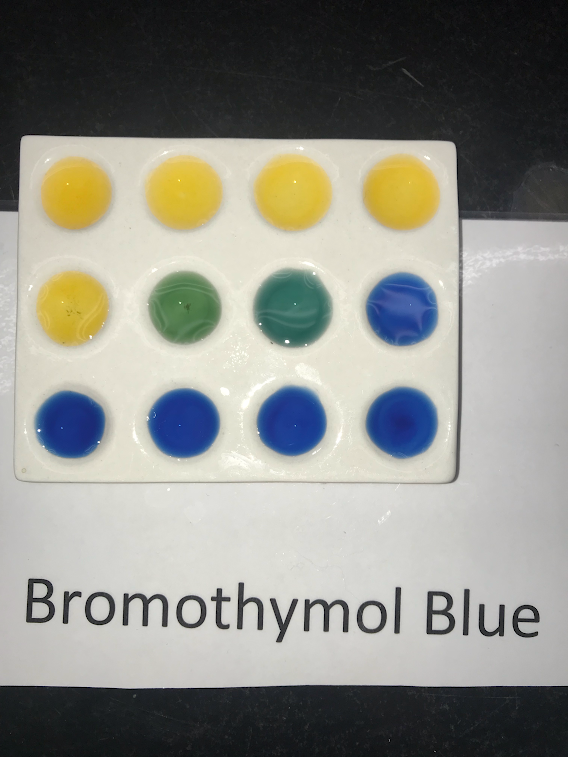 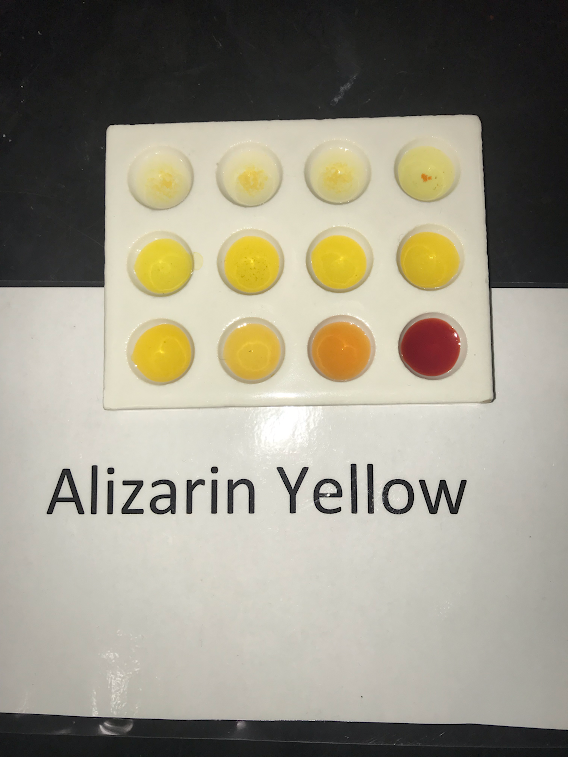 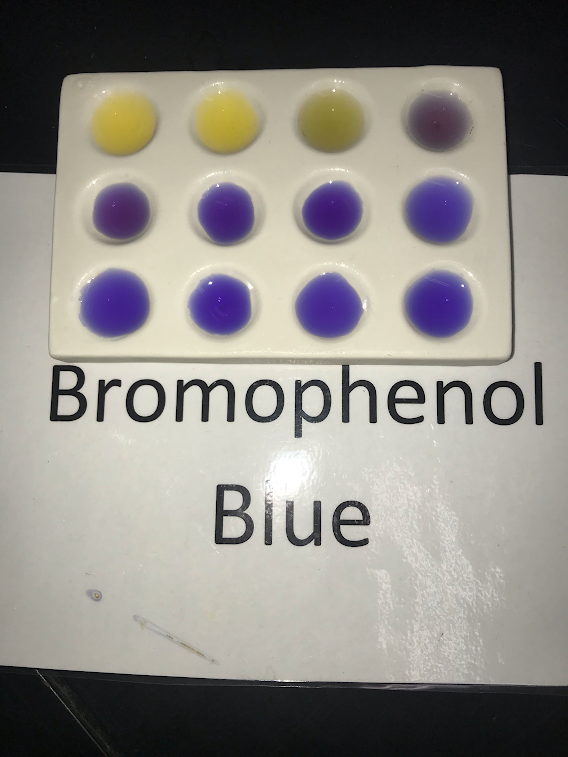 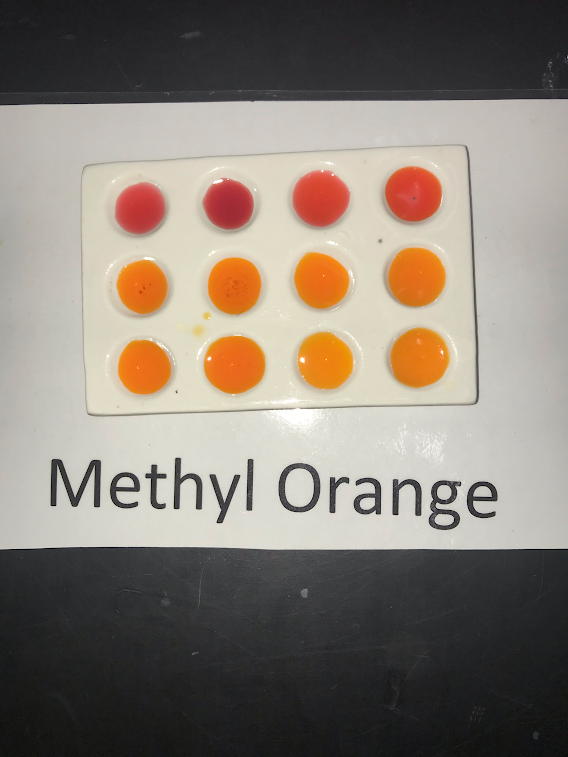 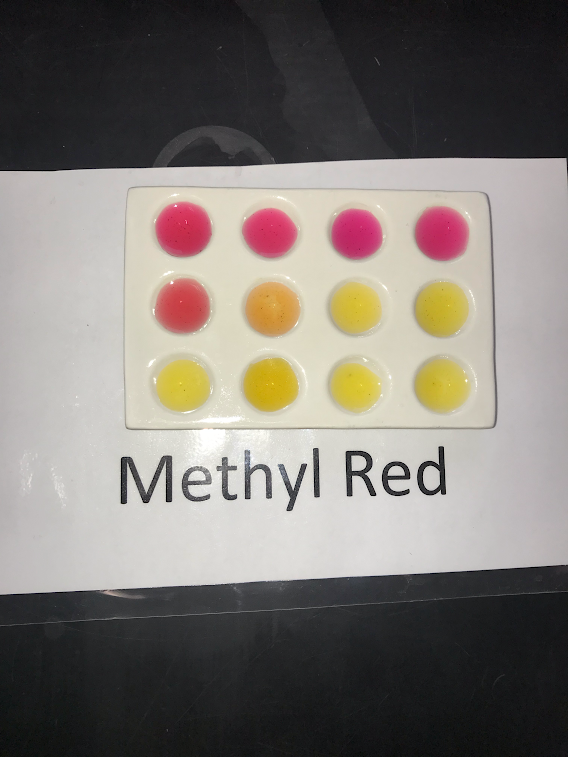 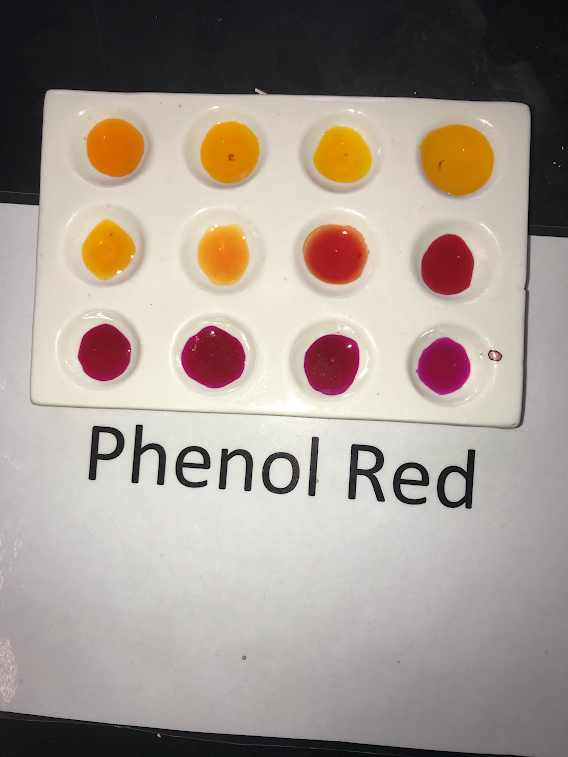 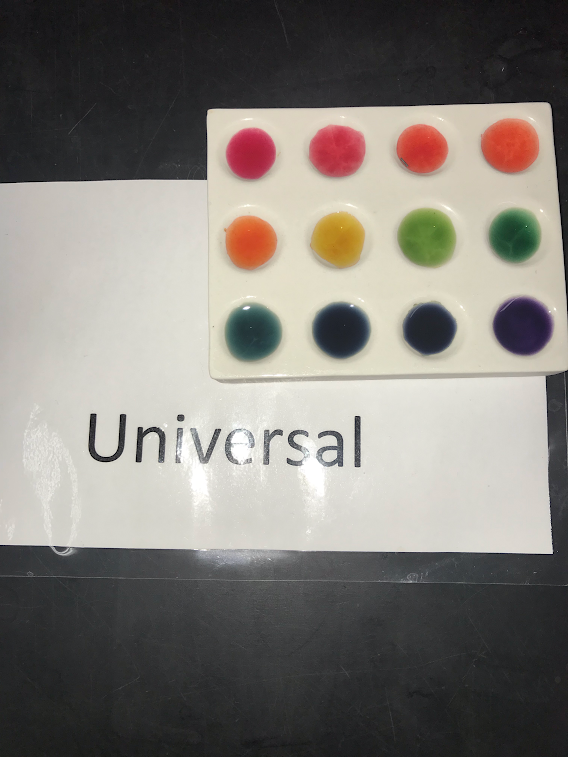 